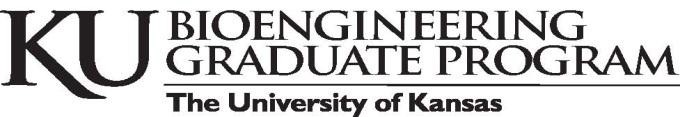 PETITION TO SWITCH FROM M.S. TO PH.D.Revised June 2012A current Bioengineering M.S. candidate may request that the Bioengineering Graduate Studies Committee change his/her status to a Ph.D. aspirant.Date:   	Name: 		First semester as KU BioE M.S. student:   	Track: 		Advisor:   	Please note: Students petitioning must be making timely progress toward M.S. degree completion, and be in good academic standing. They must have an Advisor, a Committee and a completed and approved Plan of Study for the M.S. degree. At the time students desire to switch to the M.S./Ph.D. program, he or she must have a clear topic and research agenda for the Ph.D. dissertation, and is supported by the Advisor/Chair. Students may begin taking Ph.D. courserequirements, and upon successful defense of the Master’s Thesis may proceed to the Qualifying Examination for official Candidacy for the doctorate.Before continuing with this petition, please affirm the following (please initial): 		I have completed all general and track deficiencies. 		I have been a full-time KU Bioengineering student for a minimum of twosemesters (Fall and Spring) and have maintained a minimum 3.5 GPA (graduate courses only).The following must be submitted to the Bioengineering Graduate Studies Committee via bioe@ku.edu:the student’s letter of intent for his/her Ph.D. program of study andthe advisor’s letter of evaluation on the student’s level of preparation to begin his/her Ph.D. program of study. The committee’s decision will be based on the student’s letter of intent, the advisor’s letter of evaluation, and the student’s academic performance as a KU Bioengineering graduate student. Generally, a student without an undergraduate degree in an engineering discipline will be required to finish the Bioengineering M.S. degree before pursuing the Bioengineering Ph.D. degree. Exception to this policy must be approved by the Bioengineering Graduate Studies Committee.-----------------------------------------------< FOR BIOE PROGRAM OFFICE USE >-------------------------------------------------ACTIONS TAKEN BY BIOENGINEERING GRADUATE STUDIES COMMITTEEDate of Meeting: 		Members present:   	Comments:Committee’s Decision:	YES	NOSignature:  	Academic Director, Bioengineering Graduate ProgramDate:  	